Les suggestions à la carte  Gambas flambées au muscat, riz Basmati   24€ Omelette aux cèpes, salade verte 16€Le Traditionnel  29€(Entrée-plat-dessert 26€)Assortiment de nos charcuteries et crudité  11€Ou Tourte aux noix et Roquefort, salade verte  11€Ou Entrée du moment  11€Tripous « Papillon », pommes de terre vapeur  16€Ou Truite Bio du Durzon et légumes du moment 16€OuPlat du moment 14€3 portions de fromages  6€Croquignole Ou Baba au rhum, coulis fruits rouges, chantillyOu Glace ou sorbet Pas de changement de plat sur les menus Prix net, boissons non comprises pour tous nos menus Tarifs à la carte 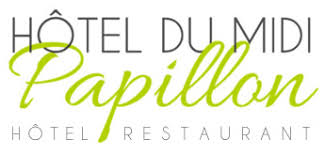 Le Gourmand 42€  (Fromage ou dessert  39€)Foie Gras poêlé sur notre pain au maïs, Et figue de St Jean à l’alcool   20€Ou Escargots de la Cavalerie au beurre Maître d’hôtel, blettes et épinards au lard, chiffonnade de jambon de coche 20€Côtelettes de mouton grillées, sauce au vin rouge et aux cèpes   24€OuPavé de saumon, purée de cèleri, fenouil et ail confit, sauce gingembre et citron vert 24€Plateaux de fromages affinés 12€Dessert au choix  Enfants (jusqu’à 12 ans) 12.50€(plat-dessert9.50€)Pâté, saucisse sèche et salade Tranche de gigot  pommes de terre OuOmelette au gruyère, légumesGlace ou sorbet Menu du jour  16€(Servi uniquement le midi en semaineHors jours fériés)Entrée du jour 9€Plat du jour 12€Dessert du jour ou 2 portions de fromage 4.50€Nos dessertsTarte façon Tatin à la rhubarbe, caramel crémé  9€(Commande en début de repas)Croquignole avec un parfait glacé à l’orange 8€Croquant à l’ananas, pailleté planteur punch 9€Baba au rhum, coulis de fruits rouges et chantilly  8€Sablé, comme une diplomate à la vanille, cœur châtaigne     9€ Glaces et sorbets 6€Vanille Caramel ChocolatFruits rouges Poire Tous nos desserts, glaces et sorbets sont fabriqués par nos soins